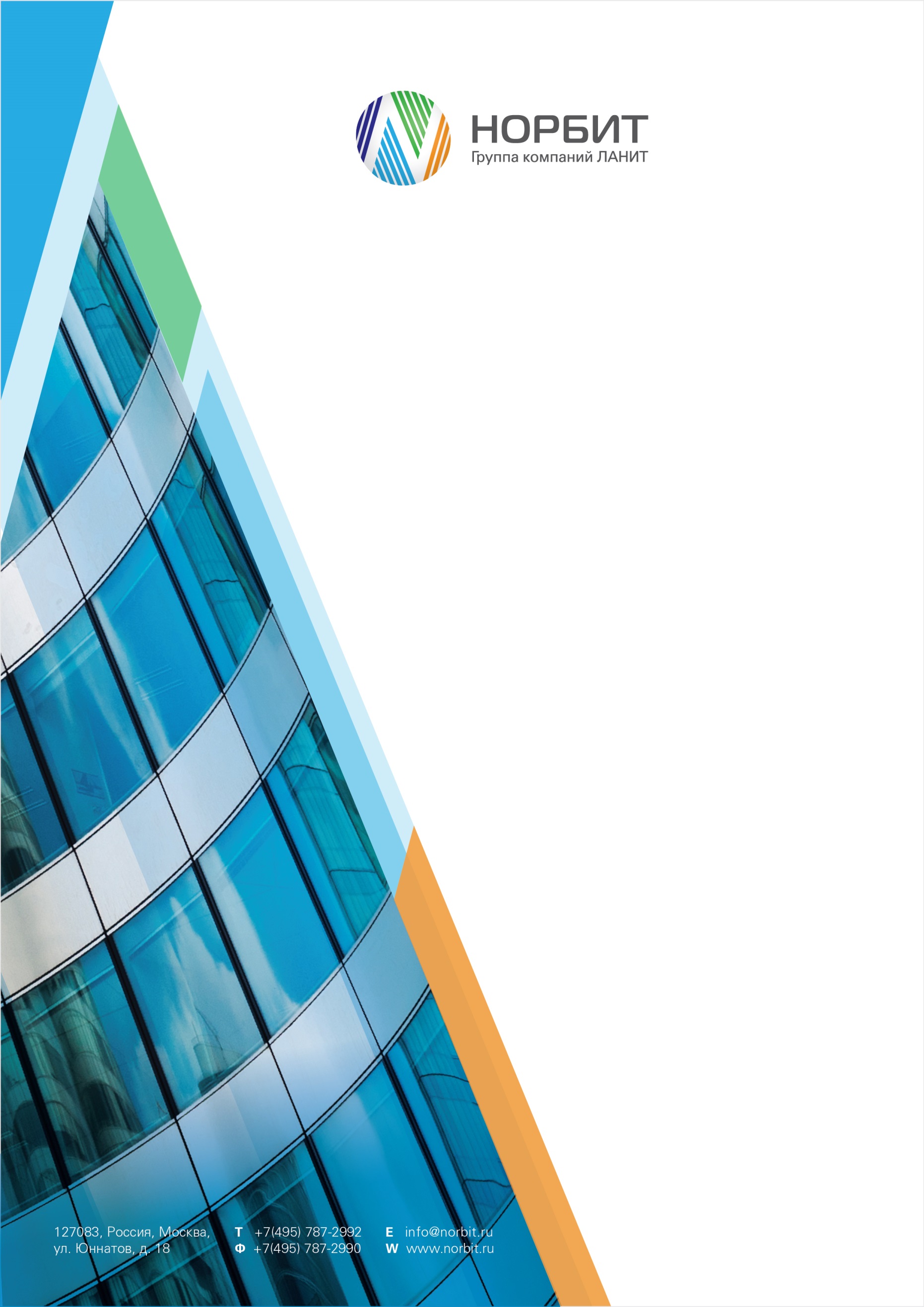 Инструкция пользователя CTI-панели на базе существующего решения Microsoft Dynamics CRMПодготовлено дляMS Market27.02.2018Версия 1.1Термины и сокращенияВ документе используются термины, указанные в таблице (Таблица 1).Таблица . Термины и сокращенияНастройка работы с CTIДля корректной работы необходимо, чтобы система была постоянно открыта в одной из вкладок браузера.Все настройки, описанные в данном разделе, выполняются администратором CRMНастройки интеграции с телефониейНастройка пользователейДля того, чтобы у пользователя отображалась CTI-панель необходимо, чтобы он состоял в рабочей группе, указанной в таблице на форме сущности «Конфигуратор CTI» (Рисунок 1). 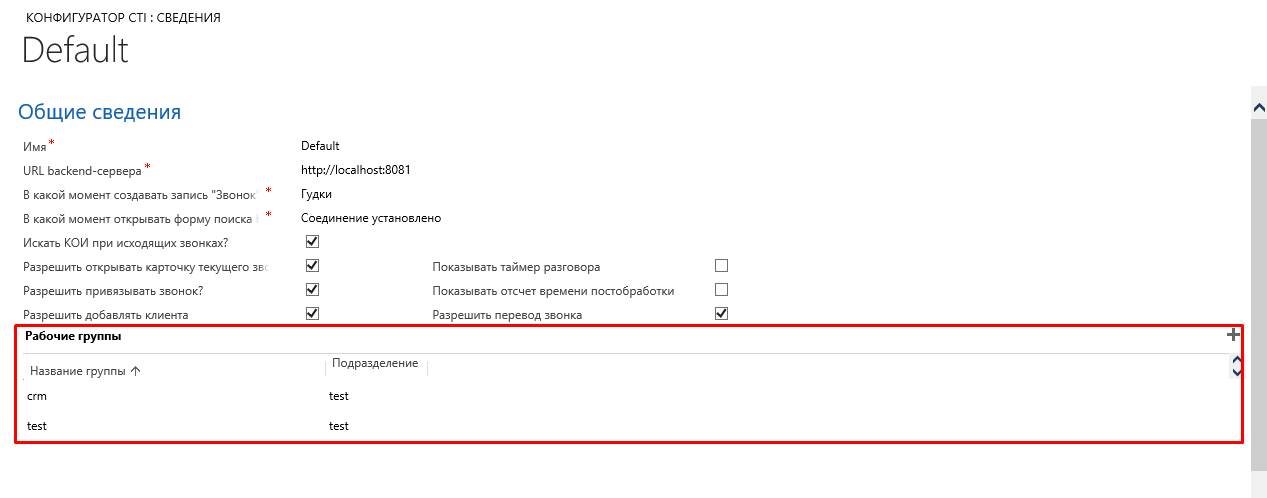 Рисунок . Рабочие группы в конфигуратореДля возможности перевода звонка на пользователя через CTI, необходимо заполнить справочник «Номер сотрудника».Настройка времени на постобработку звонкаВремя на постобработку звонка для каждого пользователя настраивается отдельно. Для этого на форме соответствующей записи сущности «Пользователь» необходимо указать значение в поле «Время постобработки (сек)» (Рисунок 2) в секундах и сохранить запись.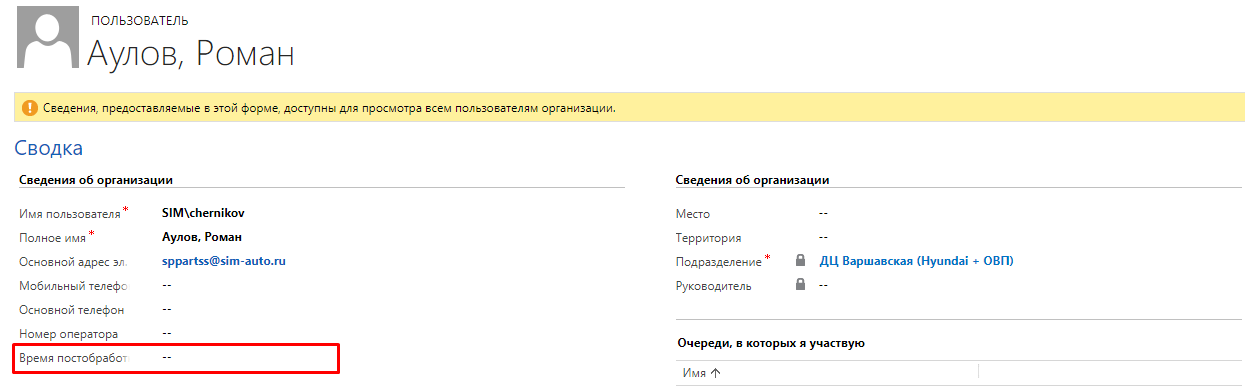 Рисунок . Указание времени постобработкиНастройка списка игнорируемых номеровНастройка списка игнорируемых номеров позволяет при входящих звонках с этих номеров не запускать автоматический поиск клиента и проверку наличия открытых рабочих листов. Для того, чтобы CTI игнорировала определенные номера, необходимо: Создать запись сущности «Игнорируемый номер», где в поле «Номер» указать требуемый телефонный номер. Номер указывать в формате, в котором передает телефония;Сохранить запись;Обновить страницу CRM. Справочник номеров для перевода звонкаДля возможности перевода звонка на пользователя через CTI, необходимо заполнить справочник «Номер сотрудника». Для этого необходимо:На форме сущности «Номер сотрудника» заполнить поле «Пользователь» ссылкой на сотрудника, на которого будут переводиться звонки;В поле «Телефонный справочник» указать ссылку на справочник, в котором этот телефон будет храниться. Сохранить запись нажатием на кнопку «».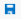 Интерфейс CTI-панелиCTI-панель представляет собой отдельную панель, расположенную в верхней части системы CRM. Внешний вид CTI и её элементов показан на рисунке (Рисунок 3).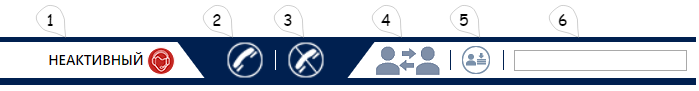 Рисунок . Элементы CTI-панелиВ таблице (Таблица 2) приведен перечень элементов CTI-панели и описание их назначения.Таблица . Элементы CTI-панелиВ таблице (Таблица 3) указаны возможные значения индикатора состояния подключения и их описание.Таблица . Состояние подключения CTI-панелиВ таблице (Таблица 4) указана доступность кнопок на CTI-панели в зависимости от текущего состояния вызова.Таблица . Доступность кнопок CTI-панелиВходящий звонокПрием входящего звонкаЧтобы принять входящий звонок, нужно нажать на кнопку «Принять звонок» на CTI-панели.После этого статус на CTI-панели сменится с «Активного» на «Занят». Открывается окно поиска клиента (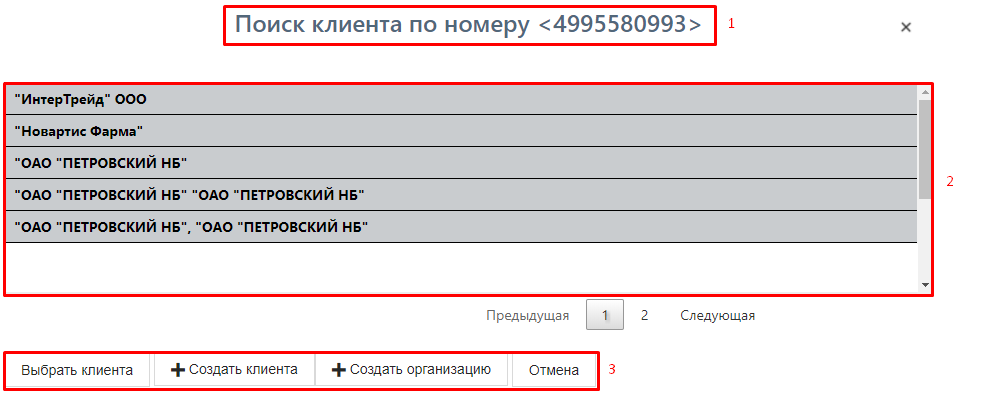 Рисунок.4).Чтобы отклонить звонок, нужно нажать на кнопку «Завершить звонок».Поиск клиента при входящем звонкеАвтоматический поиск клиента при входящем звонкеОписание окна поиска клиента представлено на рисунке (Рисунок.4):Рисунок.. Окно поиска клиента (примерный вид)Окно поиска содержит следующие элементы (помечены номерами):Заголовок, в котором отображается надпись: «Поиск клиента по номеру» и номер, с которого поступает звонок;Результаты поиска, где найденные записи отображаются в виде таблице, в которой выводится значение поля:«Полное имя» для сущности «Клиент»,«Название организации» для сущности «Организация».Блок управляющих элементов (кнопок):«Выбрать клиента» - выбор требуемого клиента;«Создать клиента» - создание новой записи «Клиент» (создание нового клиента описано в разделе Ошибка! Источник ссылки не найден.); «Создать организацию» - создание новой записи «Организация» (создание новой организации описано в разделе Ошибка! Источник ссылки не найден.).Выбор необходимого клиента/организацию с формы поискаДля выбора требуемой записи на форме поиска нужно:Нажать на клиента/организацию, которую требуется открыть;Нажать на кнопку «Выбрать клиента». Открывается карточка выбранного клиента.Ручной поиск клиента при входящем звонкеРучной поиск используется как альтернатива автоматическому поиску в случае, если система не нашла записи или пользователь случайно закрыл форму поиска. Для выполнения ручного поиска нужно:На форме поиска нажать на кнопку «Отмена». Форма поиска закрывается;Произвести поиск контакта/организации с помощью стандартного функционала платформы: расширенный поиск или быстрый поиск по сущности.Открыть форму найденной записи («Клиент» / «Организация»).На CTI нажать кнопку «Перепривязать звонок» (Рисунок 5). Номер телефона привяжется к выбранному контакту/организации.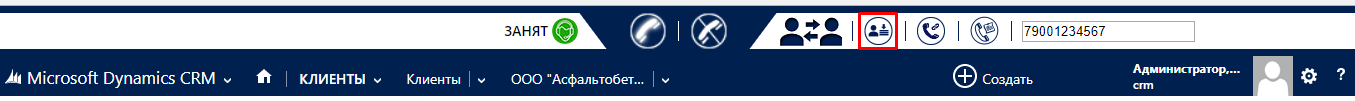 Рисунок . Кнопка «Перепривязать звонок»Создание нового клиента с формы поискаЧтобы создать нового клиента с формы поиска, нужно:Нажать на кнопку «Создать клиента». Откроется карточка создания нового клиента (Рисунок 6);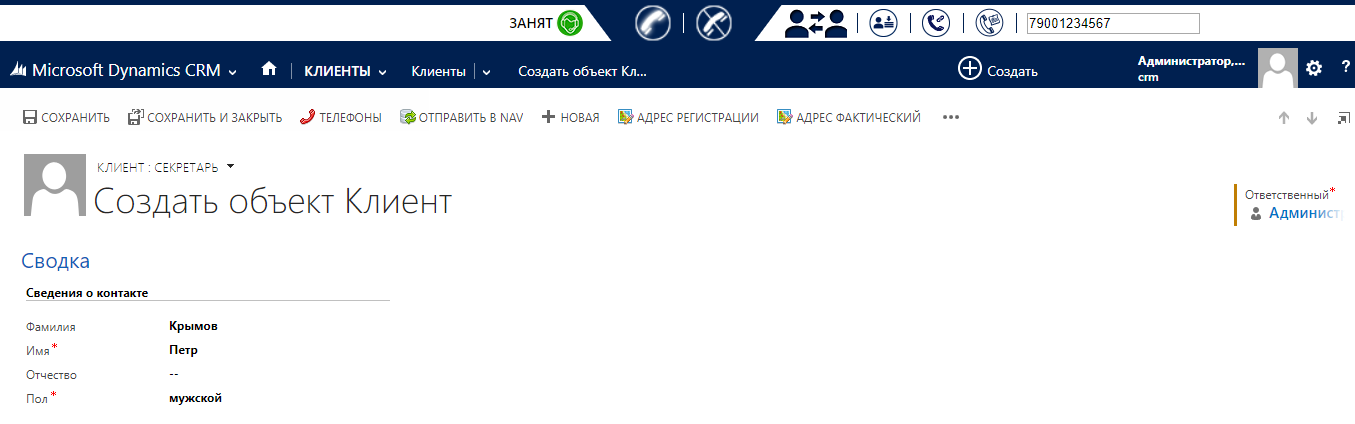 Рисунок . Карточка создания нового клиентаЗаполнить необходимые поля;Нажать на кнопку «Сохранить и закрыть». Карточка создания клиента закрывается.Создание новой организации с формы поискаЧтобы создать новую организацию с формы поиска, нужно:Нажать на кнопку «Создать организацию». Откроется карточка создания новой организации (Рисунок 7);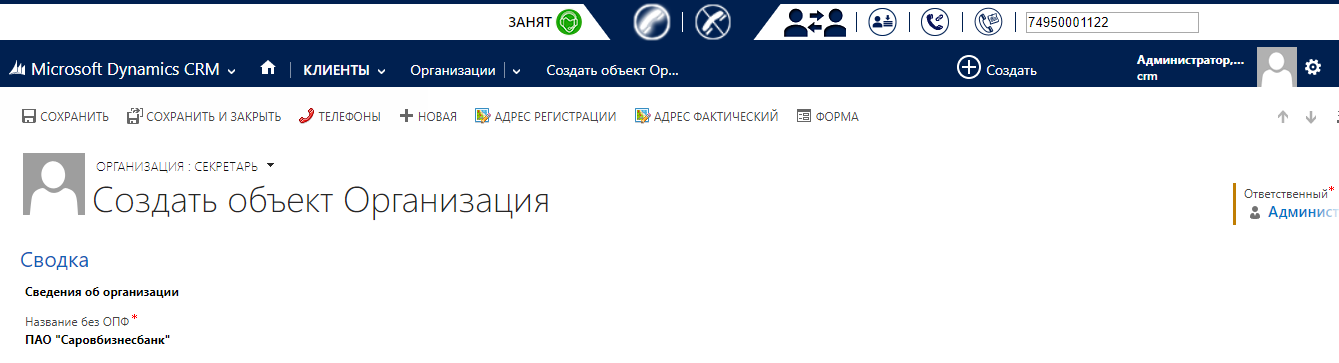 Рисунок . Карточка создания новой организацииЗаполнить необходимые поля;Нажать на кнопку «Сохранить и закрыть». Карточка организации закрывается. Проверка открытых рабочих листов и обращенийПеревод звонкаРабота с формой переводаДля перевода звонка пользователю нужно:Нажать на CTI-панели кнопку «Перевести звонок». Откроется форма перевода (Рисунок 8);Указать номер для перевода одним из способов:Нажать на название телефонного справочника (Рисунок 8, шаг 1) и в раскрывшемся списке выбрать сотрудника, на которого необходимо перевести звонок (Рисунок 8, шаг 2). Поле «Перевести на номер» автоматически заполнится номером телефона данного сотрудника (Рисунок 8, шаг 3).Вручную указать номер для перевода в поле «Перевести на номер» (Рисунок 8, шаг 3).Нажать на кнопку «Безусловный перевод» (Рисунок 8, шаг 4). 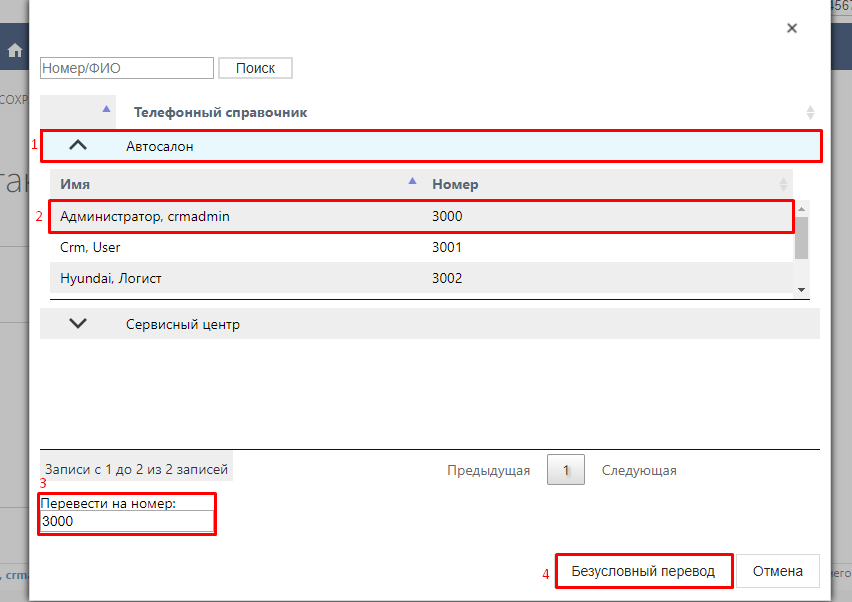 Рисунок . Форма переводаЕсли у пользователя, на которого переводится звонок, статус CTI отличен от активного, то отобразится сообщение «Данные оператор недоступен» (Рисунок 9. Сообщение о недоступности оператора).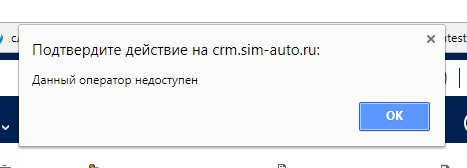 Рисунок . Сообщение о недоступности оператораОтмена переводаДо того, как соединение состоится, пользователь, который переводит звонок, может прервать перевод. Для этого нужно нажать на кнопку «Отменить перевод» на CTI-Панели (Рисунок 3, элемент 4).Действия при переводе звонкаЕсли у пользователя, на которого был переведен звонок, была открыта система в одном из окон браузера и «Статус оператора» на CTI-панели установлен «Активен», то ему отобразится следующее окно: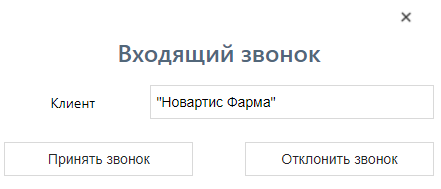 Рисунок . Форма уведомления о переводе звонкаДля принятия звонка нужно нажать на кнопку «Принять звонок» либо поднять трубку.Чтобы отклонить вызов, нужно нажать на кнопку «Отклонить звонок».Исходящий звонокСовершение исходящего звонка через Click-to-call с карточки «Клиент»Чтобы совершить исходящий звонок с карточки «Клиент», нужно:Выбрать раздел «Клиенты», в нем перейти в подраздел «Клиенты». Откроется список клиентов;Двойным кликом выбрать требуемого клиента. Откроется карточка выбранного клиента;Нажать на одно из полей с нужным телефонным номером (Рисунок 11). Начнет производиться установка соединения с клиентом, статус CTI сменится на «Исходящий звонок». После того, как клиент ответит на звонок, статус на CTI-панели сменится на «Занят».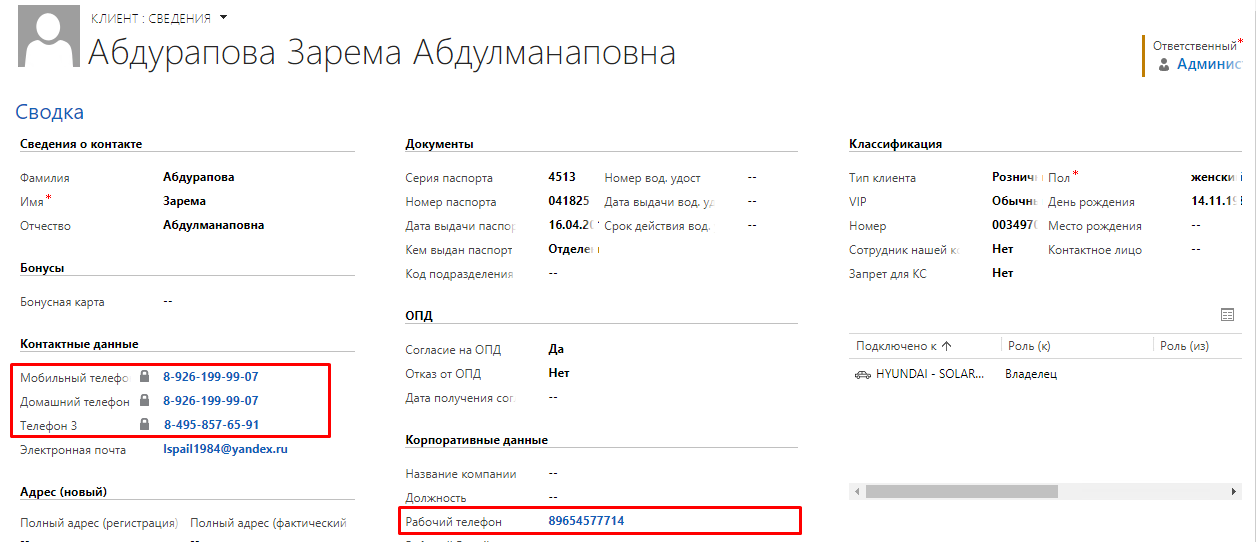 Рисунок . Выбор телефона для звонка (пример)Совершение исходящего звонка через Click-to-call с карточки «Организация»Чтобы совершить исходящий звонок с карточки «Организация», нужно:Выбрать раздел «Клиенты», в нем перейти в подраздел «Организация». Откроется список организаций;Двойным кликом выбрать требуемую организацию. Откроется карточка выбранной организации;Нажать на одно из полей с нужным телефонным номером (Рисунок 12). Начнет производиться установка соединения с клиентом, статус CTI сменится на «Исходящий звонок». После того, как клиент ответит на звонок, статус на CTI-панели сменится на «Занят».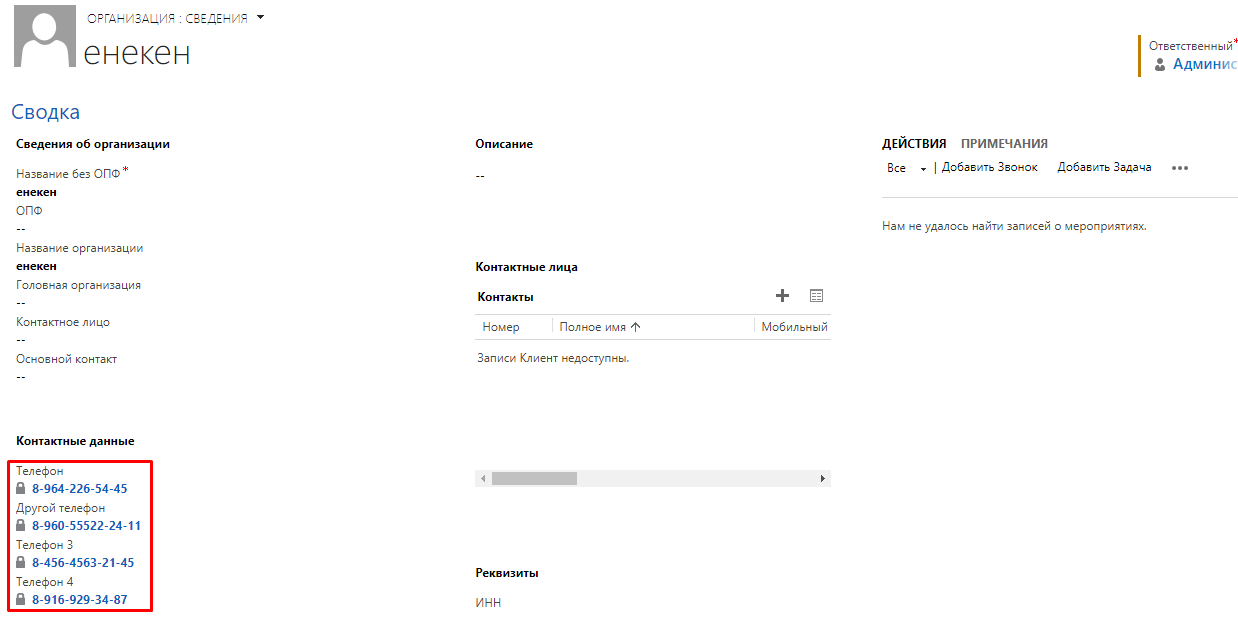 Рисунок . Выбор телефона для звонка (пример)Совершение исходящего звонка через Click-to-call с карточки «Звонок»Чтобы совершить исходящий звонок с карточки «Звонок», нужно:Перейти в раздел «Действия», далее выбрать представление «Звонки»;Открыть требуемый звонок;Нажать на номер телефона, указанный в поле «Телефон» (Рисунок 14). Начнет производиться установка соединения с клиентом, статус CTI сменится на «Исходящий звонок».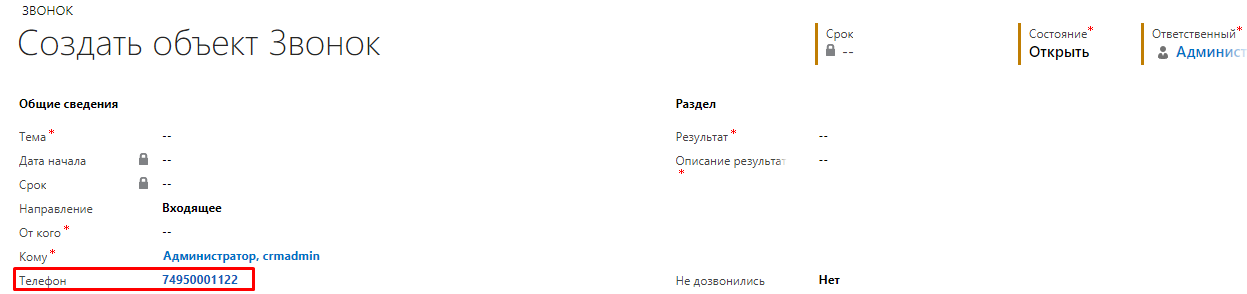 Рисунок . Выбор телефона для звонкаЗавершение звонкаЗавершение звонка с помощью CTI-панелиДля завершения звонка через CTI-панель нужно нажать на кнопку «Завершить звонок». После чего статус оператора установится «Постобработка звонка». Через определенное время статус автоматически смениться на «Активный».Чтобы вручную сменить статус с «Постобработка звонка» на «Активный» нужно один раз нажать на статус на CTI-панели (Рисунок 16).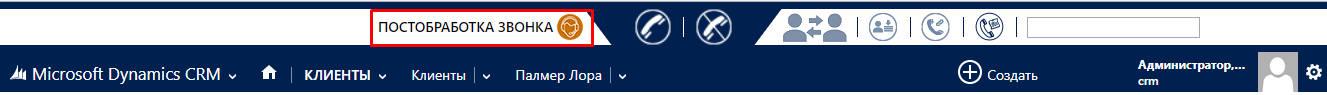 Рисунок . Смена статуса вручнуюТерминСокращениеОпределениеCRM системаСистема управления взаимоотношениями с клиентами Microsoft Dynamics CRM 2013.Запись сущностиЗапись объекта системы, содержащая конкретные значения.СущностьОбъект системы.КонтактВКСущность системы «Контакт», на которой фиксируется информация о клиенте при обращении. CTI панельCTIЭлемент интерфейса системы, позволяющий управлять функциональностью телефонии.ВызовОперация, при которой телефония производит установку соединения с абонентом, сопровождаемая длинными гудками в трубке телефона.РазговорУстановленное соединение между абонентами.Вложенная таблица, subgridСпособ отображения связанных записей дочерней сущности на форме родительской сущности.№ элементаНазвание элементаОписаниеСтатус оператораОтображает текущее состояние телефонии. Может быть изменен пользователем вручную. Для выбора доступны следующие значения:Доступен;Неактивный;Занят (данный статус устанавливается только системой);Постобработка.Принять звонокПо нажатию на кнопку происходит прием входящего звонка.Завершить звонокПо нажатию на кнопку происходит завершение вызова.Перевод звонка / Отменить переводПеревод вызова/отмена перевода на другого сотрудника.Перепривязать звонокПо нажатию кнопки производится привязка звонка к клиенту без привязки номера.Определитель номераПоле, в котором автоматически отображается номер звонящего.НазваниеРисунок индикатораОписаниеНеактивный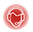 Подключение к телефонии не выполнено, функции телефонии недоступны.Активный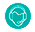 Подключение к телефонии выполнено. Активных разговоров нет. Система готова принимать и выполнять звонки.Входящий звонок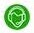 Поступил входящий звонок. Пользователь еще не принял вызов.Исходящий звонокПользователь инициировал исходящий звонок. Получатель звонка не принял вызов.ЗанятЕсть активное соединение. Звонки недоступны при активном вызове.Постобработка звонка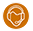 Разговор завершен. Пользователь недоступен для входящих звонков.Состояние разговораКнопки CTIКнопки CTIКнопки CTIСостояние разговораПринять звонокЗавершить звонокПеревести звонокНовый вызовКнопка активнаКнопка активнаКнопка неактивнаСоединение активно (процесс разговора)Кнопка неактивнаКнопка активнаКнопка неактивнаЗвонок в процессе перевода (звонок переведен, но еще не принят вторым оператором)Кнопка неактивнаКнопка активнаКнопка активна для прерывания переводаНеактивное состояние (нет активного разговора, нет входящего вызова)Кнопка неактивнаКнопка неактивнаКнопка неактивна